Załącznik nr 3 do zaproszenia do złożenia oferty cenowejpieczątka składającego ofertę cenowąOferta cenowaDwukrotne mechaniczne koszenie traw rosnących na poboczach drogowych dróg gminnych na terenie Gminy Skarżysko Kościelne (koszenie obustronne poboczy) Nazwa firmy składającej ofertę cenową:Dokładny adres 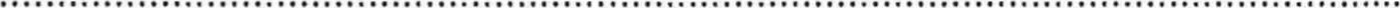 Numer telefonu  e — mail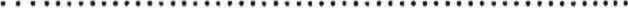 W odpowiedzi na Państwa zaproszenie, składam niniejszą ofertę cenową na wykonanie zamówienia, zgodnie z wymaganiami zawartymi w zaproszeniu na następujących warunkach:Oferuję wykonanie przedmiotu zamówienia na powierzchni 8,2ha(8200 m2) za cenę brutto: jednostkowa brutto za I m2 =  złsłownie  złOświadczam, że złożona oferta cenowa nie stanowi oferty w rozumieniu Ustawy z dnia 11 września 2019 r. - Prawo zamówień publicznych (t.j. Dz. U. z 2023 r. poz. 1605 z późn. zm.).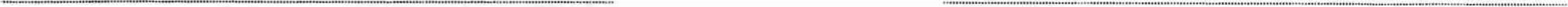 	(miejsce, data)	(pieczątka i podpis osoby uprawnionej)